Описание архитектуры ПО Project PointПрограммное обеспечение Project Point представляет собой одностраничное веб-приложение, разделенное на несколько модулей, которые используют общую базу данных. Каждый модуль представляет собой Web API, запущенный как процесс .NET в docker-контейнере.Компоненты\docker-контейнеры: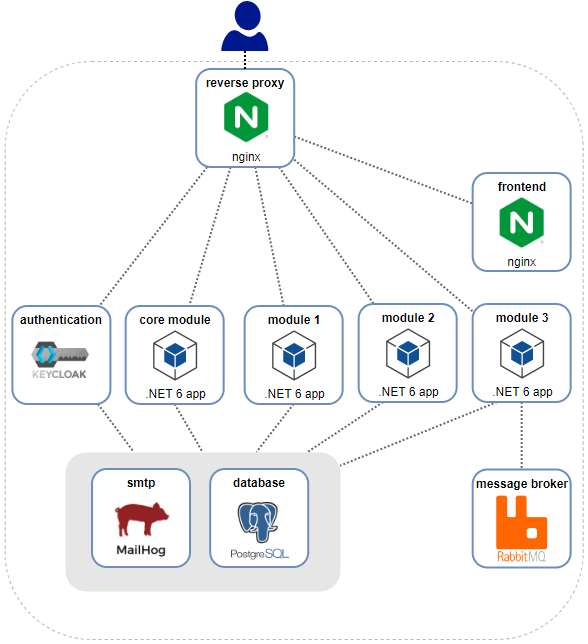 Front-end (AngularJS)Back-end Web API (.NET 6)База данных (PostgreSQL)Аутентификация (KeyCloak) — для тестирования при старте создаются три преднастроенных учетных записи. В продуктивной среде настраивается синхронизация с каталогом Active Directory.Брокер сообщений (RabbitMQ)SMTP (MailHog) – только для тестирования отправки сообщений. В продуктивной среде используется имеющийся SMTP-сервер.